Publicado en España el 05/05/2023 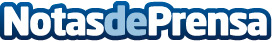 Instalación de Toldos explica la mejor opción para mantener el hogar fresco en veranoLos toldos son una excelente manera de mejorar el bienestar en cualquier espacio exteriorDatos de contacto:Instalación de ToldosLa instalación de toldos es la mejor opción para mantener su hogar fresco en verano662 686 007Nota de prensa publicada en: https://www.notasdeprensa.es/instalacion-de-toldos-explica-la-mejor-opcion_1 Categorias: Jardín/Terraza Servicios Técnicos Hogar http://www.notasdeprensa.es